FICHA DE AUTO EVALUACIÓN CURRICULAR 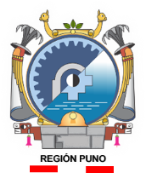 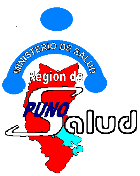 CONTRATACIÓN EN LA MODALIDAD DE REEMPLAZO - SERUMSPROFESIONALESNombres y Apellidos:______________________________________________________Profesiónl:_______________________________________________________FORMACION CURRICULAR Y CAPACITACION  (Según corresponda) (Máximo 50 puntos)IDENTIFICACION INSTITUCIONAL  (Máximo 10 puntos)Solo se calificaran los certificados con una antigüedad no mayor de 5 años y posteriores a la expedición del Título Profesional.En los cursos que no especifiquen horas se tomará la equivalencia de 17 horas por cada crédito.EXPERIENCIA LABORAL (Máximo 40 puntos)El tiempo de servicio sólo será calificado si se describe y acredita con la resolución o contrato respectivo.Los convenios de cooperación interinstitucional sólo serán considerados si la prestación del servicio se efectuó en establecimientos de salud del Ministerio de Salud.PUNTAJE FINAL:         PRECISAR QUINTIL SEGÚN R.D. T. SERUMS: ……………………		        Puno, septiembre de 2020.RUBROPUNTAJE MAXIMOFormación Curricular y Capacitación50 puntos Identificación institucional10 puntosExperiencia laboral40 puntosTOTAL100ÍtemProfesionalesAuto Eval.RevisiónTítulo Profesional30 puntosTítulo de Especialidad, Maestría y Diplomado (5 puntos, Max 2)10 puntosEventos y Cursos (850 horas o 50 créditos)10 puntosTOTAL MAXIMO50 puntosÍtemProfesionalesAuto Eval.Revisión       Resoluciones de Encargo,   (1 punto, Max 5) 05 puntos       Resolución de Felicitación   (1 punto, Max 5)05 puntosTOTAL MAXIMO10 puntosÍtemProfesionalesAuto Eval.RevisiónGeneral (2 punto x año, Max 5 años) 10 puntosEspecifica (3 puntos x año, Max 10 años) 30 puntosTOTAL MAXIMO40 puntosAUTO EVALUACIONREVISION